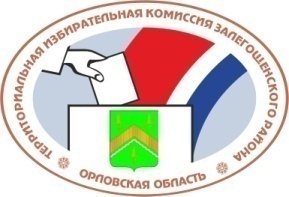                        ОРЛОВСКАЯ ОБЛАСТЬТЕРРИТОРИАЛЬНАЯ ИЗБИРАТЕЛЬНАЯ КОМИССИЯ                      ЗАЛЕГОЩЕНСКОГО РАЙОНА РЕШЕНИЕ                                                      п. ЗалегощьО месте и времени получения избирательных бюллетеней для голосования на  дополнительных выборах депутатов в органы местного самоуправления муниципальных образований на территории Залегощенского районаВ соответствии со статьей 63 Федерального закона от 12 июня 2002 года № 67-ФЗ «Об основных гарантиях избирательных прав и права на участие в референдуме граждан Российской Федерации», статьей 211 Закона Орловской области от 30 июня 2010 года № 1087-ОЗ «О регулировании отдельных правоотношений, связанных с выборами в органы местного самоуправления муниципальных образований на территории Орловской области», пунктом 4 Порядка изготовления и доставки избирательных бюллетеней для голосования на дополнительных выборах депутатов в органы местного самоуправления муниципальных образований на территории Залегощенского района,  постановлением Избирательной комиссии Орловской области от 24 мая 2022 года № 8/56-7 «О возложении исполнения полномочий по подготовке и проведению выборов в органы местного самоуправления, местного референдума на территории Орловской области» территориальная избирательная комиссия Залегощенского района РЕШИЛА:1. Определить, что получение территориальной избирательной комиссией Залегощенского района  избирательных бюллетеней для  голосования  на  дополнительных выборах депутатов в органы местного самоуправления муниципальных образований на территории Залегощенского района, уничтожение лишних избирательных бюллетеней (при их выявлении) будет осуществляться 30 августа 2022 года в 11-30 часов по местному времени по адресу: город Орёл, ул. Советская, д. 202.  Оповестить о месте и времени передачи избирательных бюллетеней для голосования на дополнительных выборах депутатов в органы местного самоуправления муниципальных образований на территории Залегощенского района от ООО «Гуттенберг» членам территориальной избирательной комиссии Залегощенского района, уничтожения лишних избирательных бюллетеней (при их выявлении)  зарегистрированных кандидатов, сведения о которых внесены в избирательный бюллетень, и представителей средств массовой информации путем размещения на сайте территориальной избирательной комиссии Залегощенского района в информационно-телекоммуникационной сети «Интернет» соответствующего информационного сообщения.3. Контроль за исполнением настоящего решения возложить на секретаря территориальной избирательной комиссии Залегощенского района Соколенко Ирину Евгеньевну. 4.  Разместить настоящее решение на сайте территориальной избирательной комиссии Залегощенского района в информационно-телекоммуникационной сети «Интернет».Председатель                                                                 Назаркина О.В.Секретарь                                                                        Соколенко И.Е. А29  августа  2022 г.№17/91